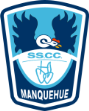                    Sagrados Corazones Manquehue	                   Religión y Filosofía / 1º BásicoUnidad 3: Confiamos en DiosTema 3: Nuestra confianza en Dios Nombre: _________________________________________________________________________          Curso: 1° ______Instrucciones:Con ayuda del PPT adjunto a esta guía, sigue los pasos, para realizar la siguiente rutina de pensamiento COLOR - SÍMBOLO - IMAGEN.Luego, envía una foto solamente de tu rutina a tu miss de Religión a los siguientes correos: 1°B, C y D: Miss Bernardita Vargas (bernardita.vargas@ssccmanquehue.cl1°A : Miss Paula Zegers  (paula.zegers@ssccmanquehue.cl)Nombre: _________________________________________________________________________          Curso: 1° ______